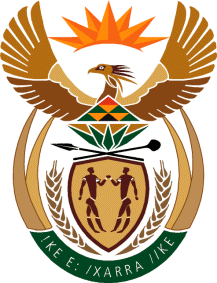 MINISTRY OF TOURISMREPUBLIC OF SOUTH AFRICAPrivate Bag X424, Pretoria, 0001, South Africa. Tel. (+27 12) 444 6780, Fax (+27 12) 444 7027Private Bag X9154, Cape Town, 8000, South Africa. Tel. (+27 21) 469 5800, Fax: (+27 21) 465 3216NATIONAL ASSEMBLY:QUESTION FOR WRITTEN REPLY:Question Number:	425Date of Publication:	13 March 2020NA IQP Number:	9Date of reply:		15 May 2020Mr M S F de Freitas (DA) to ask the Minister of Tourism:(1)	With reference to Board members of SA Tourism, (a) what other employment does each Board member have outside of SA Tourism, (b) how was each Board member vetted, (c) why was each Board member appointed in each case and (d) what remuneration does each Board member get in each month;(2)	with reference to Board members of SA Tourism in the past three financial years, (a)(i) which Board members were appointed in each specified financial year and (ii) when was each specified Board member appointed and (b)(i) which Board members resigned in each financial year, (ii) when did each specified Board member resign and (iii) what reasons were cited for resignations in each case?	(NW605)			Reply:1. Board Members of SAT1(c) Board members are appointed on the basis of their knowledge, experience or qualifications relating to the functions of the Board. 2. SAT Board Members past three financial yearsBoard MemberNameWhat other employment does each Board Member have outside SA TourismHow was each Board member vetted?(c ) Why was each Board Member appointed in each caseWhat Remuneration does each Board member get in each month?Mr Ravi NadasenChief Operations Officer: Tsogo Sun Board members are vetted through a verification of candidates’ identification, criminal record, ITC and qualification checks.  The Board has undergone  security screening. Human resource and hospitality sector experience. There is no monthly remuneration for members of the Board. Board members are remunerated at an hourly rate per meeting. The current hourly rate is R540.00 for Chairperson and R327 for members. There is no remuneration for Departmental representativeMr Thebeetsile IkalafengManaging Director: Brand LeadershipBoard members are vetted through a verification of candidates’ identification, criminal record, ITC and qualification checks.  The Board has undergone  security screening. Marketing and branding expertise.There is no monthly remuneration for members of the Board. Board members are remunerated at an hourly rate per meeting. The current hourly rate is R540.00 for Chairperson and R327 for members. There is no remuneration for Departmental representativeMr Enver DuminyChief Executive Officer: Cape Town Tourism Board members are vetted through a verification of candidates’ identification, criminal record, ITC and qualification checks.  The Board has undergone  security screening. Tourism marketing expertise. There is no monthly remuneration for members of the Board. Board members are remunerated at an hourly rate per meeting. The current hourly rate is R540.00 for Chairperson and R327 for members. There is no remuneration for Departmental representativeMs Michelle Julie ConstantIndependent ConsultantBoard members are vetted through a verification of candidates’ identification, criminal record, ITC and qualification checks.  The Board has undergone  security screening. Arts and culture experience. There is no monthly remuneration for members of the Board. Board members are remunerated at an hourly rate per meeting. The current hourly rate is R540.00 for Chairperson and R327 for members. There is no remuneration for Departmental representativeDr Abba Omar Jacoob Senior General Manager: Strategy & CommunicationsBoard members are vetted through a verification of candidates’ identification, criminal record, ITC and qualification checks.  The Board has undergone  security screening. International relations experience. There is no monthly remuneration for members of the Board. Board members are remunerated at an hourly rate per meeting. The current hourly rate is R540.00 for Chairperson and R327 for members. There is no remuneration for Departmental representativeMs Kate Rivett-CarnacIndependent ConsultantBoard members are vetted through a verification of candidates’ identification, criminal record, ITC and qualification checks.  The Board has undergone  security screening. Research and tourism experience. There is no monthly remuneration for members of the Board. Board members are remunerated at an hourly rate per meeting. The current hourly rate is R540.00 for Chairperson and R327 for members. There is no remuneration for Departmental representativeMs Dawn Elizabeth RobertsonCEO: Constitution HillBoard members are vetted through a verification of candidates’ identification, criminal record, ITC and qualification checks.  The Board has undergone  security screening. Arts, culture and tourism marketing.There is no monthly remuneration for members of the Board. Board members are remunerated at an hourly rate per meeting. The current hourly rate is R540.00 for Chairperson and R327 for members. There is no remuneration for Departmental representativeMs Lindiwe SangweniChief Operations Officer:  City Lodge Hotel GroupBoard members are vetted through a verification of candidates’ identification, criminal record, ITC and qualification checks.  The Board has undergone  security screening. Tourism industry and hospitality sector experience.There is no monthly remuneration for members of the Board. Board members are remunerated at an hourly rate per meeting. The current hourly rate is R540.00 for Chairperson and R327 for members. There is no remuneration for Departmental representativeMr Siyabonga Dube,Independent Consultant: Chartered AccountantBoard members are vetted through a verification of candidates’ identification, criminal record, ITC and qualification checks.  The Board has undergone  security screening. Governance, public sector Finance and Auditing experience. There is no monthly remuneration for members of the Board. Board members are remunerated at an hourly rate per meeting. The current hourly rate is R540.00 for Chairperson and R327 for members. There is no remuneration for Departmental representativeMs Zola TshefuFounder & Executive Director: LiLiBo Investments (Pty) LtdBoard members are vetted through a verification of candidates’ identification, criminal record, ITC and qualification checks.  The Board has undergone  security screening. Tourism and public sector governance experience.There is no monthly remuneration for members of the Board. Board members are remunerated at an hourly rate per meeting. The current hourly rate is R540.00 for Chairperson and R327 for members. There is no remuneration for Departmental representativeMs Nomzamo Bhengu – Departmental representativeChief Director: Strategy & Systems: Department of TourismBoard members are vetted through a verification of candidates’ identification, criminal record, ITC and qualification checks.  The Board has undergone  security screening. Governance and administration. There is no monthly remuneration for members of the Board. Board members are remunerated at an hourly rate per meeting. The current hourly rate is R540.00 for Chairperson and R327 for members. There is no remuneration for Departmental representativeFinancial Year(a)(i)Which Board Members were appointed in each financial year?a(ii) When was each specified Board Member appointed?2020/21Ms. Gloria Serobe29 April 20202020/21Adv. Mojankunyane Gumbi29 April 20202019/20Ms. Zola Baba Tshefu11 August 20192019/20Mr. Siyabonga Dube11 August 20192018/192017/18Mr. David Frost01 March 20192018/192017/18Mr. Monwabisi Fandeso01 June 20182018/192017/18Ms. Pamela Bulelwa Yako01 June 20182018/192017/18Dr. Tanya Ethel Abrahamse01 June 20182018/192017/18Mr. Aloysius Thebeetsile Ikalafeng01 June 2012 01 June 201501 June 20182018/192017/18Ms. Michelle Julie Constant01 June 2015 01 June 20182018/192017/18Mr. Enver Duminy26 August 201601 June 20182018/192017/18Mr. Yacoob Abba Omar21 November 201501 June 20182018/192017/18Ms. Dawn Elizabeth Robertson01 June 20182018/192017/18Ms. Kathleen Elizabeth Rivett-Carnac01 June 20182018/192017/18Ms. Lindiwe Sangweni -Siddo01 June 20182018/192017/18Mr. Ravi Nadasen01 June 20182018/192017/18Mr. Mohamed Baba01 June 20182018/192017/18Ms. Nomzamo Bhengu (Departmental representative)01 June 2018Financial Yearb (i)Which Board Members resigned   in  each financial yearb.(ii) When did each specified Board Member resign?b.(iii) What reasons were cited for resignations in each case?2019/20Ms. Pamela Yako04 September 2019Stepped down as Board Chairperson, and subsequently stopped participation, as a result Board membership also lapsed 2019/20Dr. Tanya Abrahamse03 September 2019Other commitments2019/20Mr. Mohamed Baba25 June 2019Other commitments2019/20Mr. David Frost29 July 2019Other commitments2018/19Mr. Monwabisi Fandeso14 August 2018Other commitments. 2017/18None. None. None. 